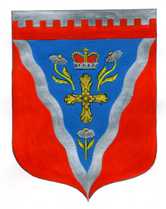 Совет депутатовмуниципального образования Ромашкинское сельское поселениемуниципального образования Приозерский муниципальный район Ленинградской областиР Е Ш Е Н И Еот    16   сентября   2019 года                                                                                               № 04«Об объявлении конкурса на замещение должности главы администрации муниципального образования Ромашкинское сельское поселение муниципального образования Приозерский муниципальный район Ленинградской области»В соответствии с Федеральным законом от 06 октября 2003 года № 131-ФЗ «Об общих принципах организации местного самоуправления в Российской Федерации»,областным законом от 11 марта 2008 года №14-оз «О правовом регулировании муниципальной службы в Ленинградской области», Уставом муниципального образования Ромашкинское сельское поселение, Совет депутатов РЕШИЛ:1. Объявить конкурс на замещение должности главы администрации муниципального образования Ромашкинское сельское поселение муниципального образования Приозерский муниципальный район Ленинградской области.2. Назначить проведение конкурса на 23 октября 2019 года в 14:00 часов по адресу: Ленинградская область, Приозерский район, п. Ромашки, ул. Новостроек, д. 16.3. Конкурс провести в порядке и на условиях, установленных Положением о порядке проведения конкурса на замещение должности главы администрации муниципального образования Ромашкинское сельское поселение муниципального образования Приозерский муниципальный район Ленинградской области, утвержденным решением Совета депутатов от 17 июня 2014 года № 201.4. Прием документов производится с 04 октября  2019 года по 15 октября 2019 года включительно (кроме выходных и праздничных дней) с 9 до 17 часов по адресу: Ленинградская область, Приозерский район, п. Ромашки, ул. Новостроек, д.16 администрация муниципального образования Ромашкинское  сельское  поселение.5. Назначить должностным лицом, уполномоченным на прием документов и их копий от претендентов ведущего специалиста общего сектора администрации муниципального образования Ромашкинское сельское поселение Тузову Анну Анатольевну.6.  Настоящее решение вступает в силу со дня его официального опубликования;7. Опубликовать настоящее Решение в районной газете «Красная Звезда» и разместить на официальном сайте муниципального образования по адресу: www.ромашкинское.рфГлава муниципального образования                                                    Ю.М. КенкадзеСогласовано:Разослано:Прокуратура – 1, СМИ -1, администратор сайта – 1, дело - 2